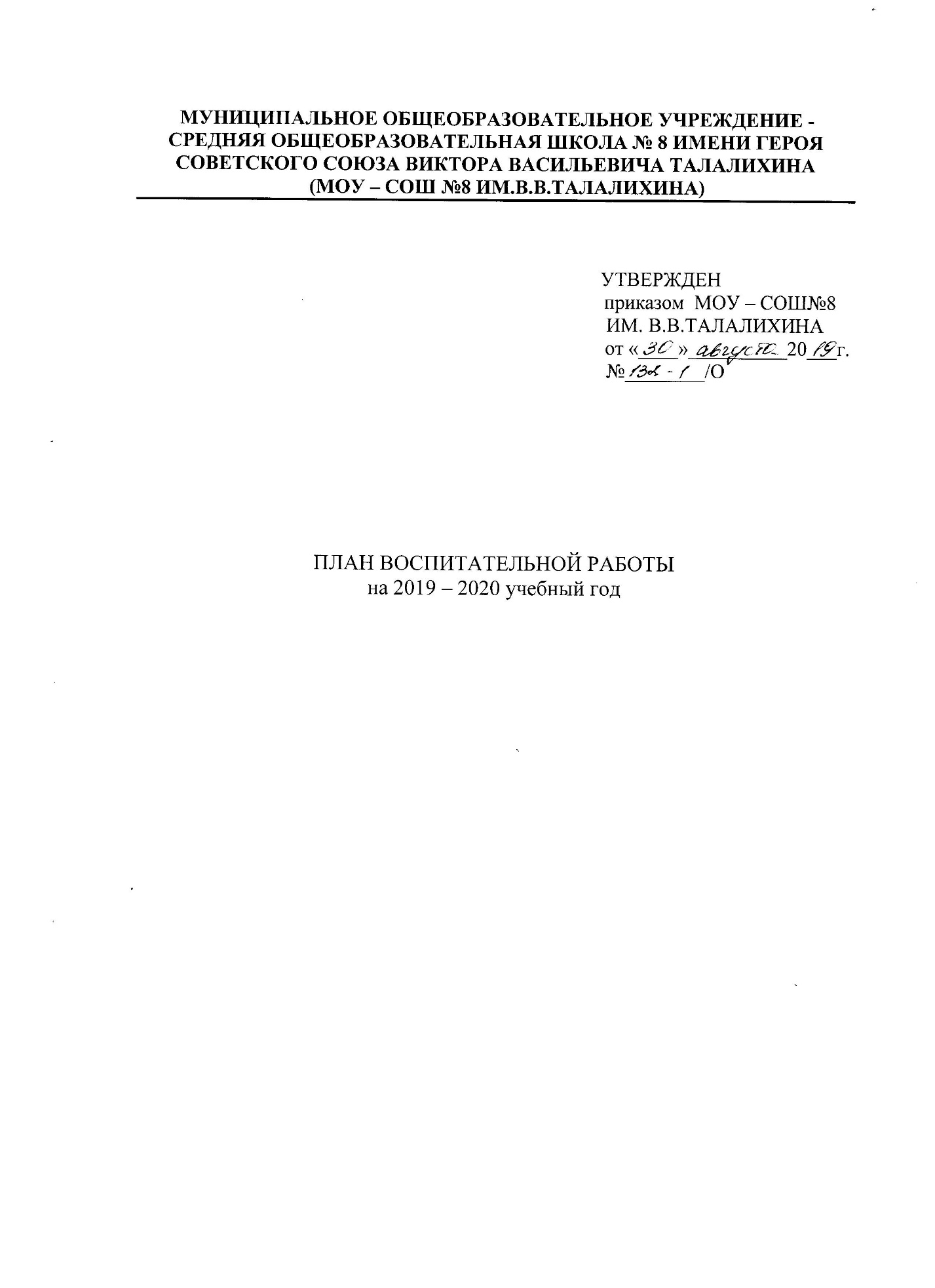 Тема воспитательной работы в 2019 – 2020 учебном году"Патриотическое воспитание как систематическая и целенаправленная деятельность школы по формированию у обучающихся гражданского сознания"Цель:  совершенствование форм и способов формирования развития у обучающихся гражданского сознания, патриотизма - как важнейших духовно-нравственных и социальных ценностей, высокой ответственности и дисциплинированности.Задачи:Сохранение исторической преемственности поколений, развитие национальной культуры, воспитание бережного отношения к историческому и культурному наследию России.Формирование духовно-нравственных качеств личности.Воспитание патриотов России, граждан правового демократического государства, уважающих права и свободы личности, проявляющих национальную и религиозную терпимость.Формирование основ здорового образа жизни, сознательного отношения к семейной жизни.Формирование трудовой мотивации, обучение основным принципам построения профессиональной карьеры и навыкам поведения в социуме.Формирование социальной и коммуникативной компетентности школьников.            Основные направления воспитательной работы в МОУ – СОШ №8 ИМ. В.В. ТАЛАЛИХИНА в соответствии со «Стратегией развития воспитания в Российской Федерации на период до 2025 года», утвержденной распоряжением Правительства Российской Федерации от 29.05.2015 № 996-р:Гражданское воспитание;Патриотическое воспитание и формирование российской идентичности;Духовно – нравственное воспитание на основе российских традиционных ценностей;Приобщение  к культурному наследию;Популяризация научных знаний;Физическое воспитание и формирование культуры здоровья;Трудовое воспитание и профессиональное самоопределение;Экологическое воспитание;Правовое воспитание и культура безопасности;Формирование коммуникативной культуры школьников и популяризация русского языка и литературы;Деятельность детских общественных объединений и ученического самоуправления;Совершенствование сетевого взаимодействия с учреждениями культуры, спорта, другими образовательными учреждениями, предприятиями и организациями.Научно – методическое сопровождение воспитательной работы;Организационная и просветительская работа с родителями.ГРАЖДАНСКОЕ ВОСПИТАНИЕ      Цель работы: формирование чувства любви и уважения к своей стране, народу; формирование понятия «гражданин», «гражданский долг», формирование потребности изучать историю и культуру своей страны; духовный рост человека, выработка активной жизненной позиции.2. ПАТРИОТИЧЕСКОЕ ВОСПИТАНИЕ И ФОРМИРОВАНИЕ         РОССИЙСКОЙ ИДЕНТИЧНОСТИ      Цель работы: формирование у детей активной гражданской позиции, гражданской ответственности, развитие правовой и политической культуры, культуры межнационального общения, патриотизма, чувства гордости за свою Родину, готовности к защите интересов Отечества.3. ДУХОВНО – НРАВСТВЕННОЕ ВОСПИТАНИЕ НА ОСНОВЕ РОССИЙСКИХ ТРАДИЦИОННЫХ ЦЕННОСТЕЙЦель работы: формирование у обучающихся ценностных представлений о морали, об основных понятиях этики (добро и зло, истина и ложь, смысл и ценность жизни, справедливость, милосердие, проблема нравственного выбора и др.), о духовных ценностях народов России, об истории взаимодействия национальных культур.4. ПРИОБЩЕНИЕ  К КУЛЬТУРНОМУ НАСЛЕДИЮЦель работы: формирование у обучающихся навыков культуроосвоения и культуросозидания, направленных на активизацию их приобщения к достижениям общечеловеческой и национальной культуры, дополнительных условий для повышения интереса обучающихся к мировой и отечественной культуре, русской и зарубежной литературе, театру и кинематографу и т.д.5. ПОПУЛЯРИЗАЦИЯ НАУЧНЫХ ЗНАНИЙЦель работы: содействие повышению привлекательности науки для подрастающего поколения, развитие научно-технического творчества детей; создание условий для получения обучающимися  достоверной информации о передовых достижениях и открытиях мировой и отечественной науки, повышения заинтересованности подрастающего поколения в научных познаниях об устройстве мира и общества.ФИЗИЧЕСКОЕ ВОСПИТАНИЕ И ФОРМИРОВАНИЕ КУЛЬТУРЫ ЗДОРОВЬЯЦель работы: формирование у обучающихся культуры здорового образа жизни, ценностных представлений о физическом здоровье, о ценности духовного и нравственного здоровья.ТРУДОВОЕ ВОСПИТАНИЕ И ПРОФЕССИОНАЛЬНОЕ САМООПРЕДЕЛЕНИЕЦель работы:  формирование у обучающихся представлений об уважении к человеку труда,  о ценности труда и творчества для личности, общества и государства, условий для развития возможностей каждого учащегося и профессионального самоопределения.ЭКОЛОГИЧЕСКОЕ ВОСПИТАНИЕЦель работы: формирование природоохранного отношения к природе, экологической ответственности на всех уровнях социализации, формирование экологически  развитой личности, способной использовать экологические принципы в своей деятельности.ПРАВОВОЕ ВОСПИТАНИЕ И КУЛЬТУРА БЕЗОПАСНОСТИЦель работы: формирование у обучающихся правовой культуры, представлений об основных правах и обязанностях, информационной безопасности, ответственности за безопасность собственной жизни и жизни окружающих.ФОРМИРОВАНИЕ КОММУНИКАТИВНОЙ КУЛЬТУРЫ ШКОЛЬНИКОВ И ПОПУЛЯРИЗАЦИЯ РУССКОГО ЯЗЫКАИ ЛИТЕРАТУРЫЦель работы: развитие у обучающихся интереса к русскому языку и литературе как учебным предметам, формирование у них бережного отношения к слову, воспитание любви и уважения к русскому языку и литературе, как неисчерпаемому богатству великого русского народа.ОРГАНИЗАЦИОННАЯ И ПРОСВЕТИТЕЛЬСКАЯ РАБОТА С РОДИТЕЛЯМИЦель работы: обеспечение партнерства и сотрудничества с родителями и общественностью в воспитании и развитии личности обучающихся, взаимопомощи между школой и семьей с целью решения учебно – воспитательных и организационных задач.№ п/пМероприятиеДата проведенияОтветственныйКласс1Торжественная линейка, посвященная Дню знаний02.09Заместитель директора по ВР, педагог - организатор1-112День солидарности в борьбе с терроризмом. Общешкольная тематическая линейка. Тематические классные часы.03.09   Заместитель директора по ВР, классные руководители     педагог-организатор1-113Праздничный концерт ко Дню учителя04.10педагог-организатор, классные руководители 9-х классов1-114«Пока мы едины, мы непобедимы»- тематические часы, посвящённые Дню народного единства.01.11 – 05.11Заместитель директора по ВР, классные руководители, педагог - организатор     1 - 115Фотовыставка «Мы дети твои, Россия», посвященная  Международному Дню толерантности.11.11 – 15.11классные руководители, педагог - организатор     1 - 116Общешкольная тематическая неделя «Мы разные, но мы вместе!»11.11 – 15.11Заместитель директора по ВР, классные руководители, педагог - организатор     1 - 117«День Конституции РФ»Общешкольная тематическая линейка. Тематические классные часы12.12классные руководители, педагог - организатор     1-118Турнир знатоков Конституции Российской Федерации13.12Учителя обществознания7 - 119Конкурс рисунков «Я рисую свои права»09.12 – 13.12Классные руководители, учитель ИЗО1 - 610Волонтерская акция «Расскажи первокласснику о Конституции»12.12Руководители объединений «Юнармия», «Тимуровский отряд «Искорки»», Отряд юных друзей полиции.1-е11Праздничные мероприятия, посвященные 70-летию школы (по отдельному плану)Декабрь Заместитель директора по ВР, педагог - организатор1 -1112Общешкольная праздничная программа  «Весенний букет»06.03Заместитель директора по ВР, классный  руководитель 10 класса, педагог - организатор     1-1113Радиоконцерт «По заявкам прекрасной половины человечества»06.03педагог - организатор     14Тематические уроки «Космос – это мы», классные часы, посвященные Дню космонавтики13.04 -14.04Классные руководители1 - 1115Тематические уроки «День самоуправления в моей стране и в моем городе» (знакомство с системой самоуправления в г. Клин, Московской области, России).21.04Классные руководители, учителя обществознания1 -1116Праздник «Последний звонок»25.05Заместитель директора по ВР, педагог - организатор1, 9-11№ п/пМероприятиеДата проведенияОтветственныйКласс1Уроки Победы. Тематические классные часы «Иду на таран», посвященные В.В. Талалихину02.09Классные руководители1 -112Тематические классные часы, уроки истории и литературы, посвященные Дню Бородинского сражения09.09Классные руководители, учителя истории и литературы1 - 113«Посвящение в талалихинцы», открытие мемориальной доски18.09Заместитель директора по ВР, педагог – организатор, руководитель патриотического объединения «Мы талалихинцы»5 - 114Участие в VII Межрегиональном слёте Талалихинцев29.10Заместитель директора по ВР, педагог – организатор, руководитель патриотического объединения «Мы талалихинцы»5Тематические  уроки истории и литературы и русского языка, музыки, посвященные Дню народного единства01.11 – 05.11Учителя истории, русского языка, литературы, музыки5 - 116Тематические классные часы, посвященные 100 – летию со дня рождения М.Т. Калашникова11.11Классные руководители1 - 117Тематическая линейка, Уроки мужества, встречи ветеранами ВОВ, ветеранами боевых действий, посвященные Дню Неизвестного солдата03.12Заместитель директора по ВР, педагог – организатор, классные руководители, руководители патриотических объединений1 -118Книжная выставка, посвященная контрнаступлению советских войск против немецко – фашистских войск в битве под Москвой02.12 – 06.12Зав. библиотекой 9Конкурс презентаций «Мой прадед (прабабушка) – участник битвы за Москву»02.12 – 06.12Классные руководители1 -1110Тематическая линейка, посвященная Дню Героев Отечества09.12Руководитель отряда «Юные друзья полиции»5 - 1111Защита проектов «Я хочу рассказать о Герое…» 09.12 – 13.12Учителя истории, классные руководители5 - 1112Тематические уроки истории, литературы, географии, посвященные  Дню взятия турецкой крепости Измаил русскими войсками под командованием А.В. Суворова24.12Учителя истории, литературы, географии5 - 1113Волонтерская акция «Рассказываем о А.В. Суворове и крепости Измаил»24.12Руководители патриотических объединений1 - 414Тематические уроки и классные часы, посвященные Дню полного освобождения Ленинграда от фашистской блокады.27.01 – 31.01Классные руководители, учителя истории и литературы1 - 1115Знакомство с электронным проектом «Ленинград в осаде» - blocade.spbarchives.ru27.01 – 31.01Классные руководители, учителя информатики7 - 1116Выставка книг о блокаде Ленинграда.27.01 – 31.01Зав. библиотекой17Беседы со школьниками «Что такое е Холокост»30.01 – 31.01Учителя истории9 -1118Виртуальная экскурсия к Мемориалу памяти на Мамаевом кургане.03.02 – 07.02Классные руководители, учителя истории, руководители патриотических объединений1 - 1119Конкурс презентаций «Мой прадед (прабабушка) – участник Сталинградской битвы»03.02 – 07.02Классные руководители, педагог - организатор1 - 1120Уроки мужества, тематические классные часы, встречи с участниками боевых действий в Афганистане.10.02 – 14.02Классные руководители, учителя истории, руководители патриотических объединений1 - 1121Фестиваль патриотической песни «Когда поют солдаты»13.02 – 14.02Заместитель директора по ВР, педагог – организатор, классные руководители1 - 1122Акция «Письмо солдату!»17.02 – 19.02педагог – организатор, классные руководители, руководители патриотических объединений1 - 1123Тематическая радиопередача, посвященная Дню защитника Отечества19.02педагог – организатор24Тематические классные часы, уроки русского языка, литературы, обществознания, географии, посвященные Дню воссоединения Крыма и России.16.03 – 20.03Классные руководители, учителя русского языка, литературы, обществознания, географии1 -1125Конкурс проектов «Легенды и тайны Крыма»20.03Педагог - организатор5 - 1126Тематические уроки «Космос – это мы», классные часы, посвященные Дню космонавтики13.04 -14.04Классные руководители1 - 1127Проведение работ по благоустройству захоронения на ул. ТерешковойАпрель - майРуководители патриотических объединений28Общешкольный проект «Памятники Великой Отечественной войны»Апрель - майЗаместитель директора по ВР, педагог – организатор, классные руководители, учителя истории1 -1129Акция «Георгиевская ленточка»майЗаместитель директора по ВР педагог – организатор, руководители патриотических объединений30Акция «Как живешь, ветеран?»майпедагог – организатор, классные руководители, руководители патриотических объединений31Общешкольный проект «Бессмертный полк нашей школы. Дорогами фронтов»майЗаместитель директора по ВР, педагог – организатор, классные руководители1 - 1132Флешмоб «Вальс Победы»майЗаместитель директора по ВР, педагог – организатор, классные руководители1 -1133Концертная программа  «Нет в России семьи такой, где не памятен свой герой…»майЗаместитель директора по ВР, педагог – организатор1 -1134Смотр – конкурс «Строя и песни»майЗаместитель директора по ВР, педагог – организатор, классные руководители3 - 11№ п/пМероприятиеДата проведенияОтветственныйКласс1Акция «Дети вместо цветов»02.09Родительские комитеты классов1 - 112Акция «Добром сердец растопим лед»23.09 – 27.09Педагог – организатор, классные руководители1 - 113Концертная программа для Клинского дома инвалидовоктябрьПедагог – организатор, классные руководители 5-х классов, руководитель волонтерского отряда «Доброе сердце»5-ые, 8-ые4Волонтерская акция «Поздравь ветерана педагогического труда»04.10 – 05.10классные руководители1 - 115Общешкольная тематическая неделя «Мы разные, но мы вместе!»11.11 – 15.11Заместитель директора по ВР, классные руководители, педагог - организатор     1 - 116Праздничные мероприятия по классам «Тепло сердец для наших милых мам»25.11 – 29.11классные руководители1 - 117Школьный фотоконкурс «Самая, самая, самая…», посвященный Дню матери в России25.11 – 29.11Педагог – организатор, классные руководители1 -118Посещение Центра реабилитации инвалидов «Импульс» с концертной программой и мастер - классом03.12Педагог – организатор, руководитель волонтерского отряда «Доброе сердце»9Встречи с людьми, которые добились успеха, несмотря на инвалидность02.12 – 06.12Заместитель директора по ВР, педагог – организатор, классные руководители5 - 1110Акция «Как живешь, ветеран?»декабрьРуководители патриотических объединений, классные руководители5 -1111Эстафета добрых делВ течение годаПедагог – организатор, школьное самоуправление1 - 11№ п/пМероприятиеДата проведенияОтветственныйКласс1Литературная конференция «А.П. Гайдар и его творчество»октябрьЗав. библиотекой, учителя литературы, руководитель тимуровского отряда5 - 62Защита проектов «Знаменитые библиотеки прошлого»октябрьЗав. библиотекой, учителя литературы7 - 113Тематические уроки музыки, истории, литературы в рамках недели музыки для детей и юношества23.03 – 27.03Учителя музыки, истории, литературы5 - 114Тематический радиовыпуск в рамках недели музыки для детей и юношества26.03Педагог - организатор5Экскурсии в Дом – музей А.П.ГайдараВ течении годаКлассные руководители1 - 116Экскурсии в Дом – музей П.И. ЧайковскогоВ течении годаКлассные руководители1 - 117Экскурсии в краеведческий музей, выставочный зал им. Ю.В. Карапаева, Выставочный комплекс «Клинское Подворье», музеи г. Москвы и Московской областиВ течении годаКлассные руководители1 - 118Экскурсии в Храмы г.о. КлинВ течении годаКлассные руководители1 - 119Посещение кинотеатраВ течении годаКлассные руководители1 - 1110Тематические классные часы, уроки истории, русского языка, литературы, посвященные Дню славянской письменности и культурымайКлассные руководители, учителя истории, русского языка, литературы1 -11№ п/пМероприятиеДата проведенияОтветственныйКласс1Тематические уроки русского языка,  посвященные Международному дню распространения грамотности09.09Учителя русского языка5 - 112Общешкольная акция «Тотальный диктант»06.09Учителя русского языка5 - 113Тематический радиовыпуск «Тайны родного языка»06.09Педагог – организатор4Всероссийский урок «Экология и энергосбережение» в рамках Всероссийского фестиваля энергосбережения «Мы вместе»16.10Учителя физики, химии7 - 115Участие в конкурсах и проектах Российского движения школьников, портала «Одаренные дети»В течение годаКлассные руководители, учителя - предметники1 - 116Всероссийский урок безопасности школьников в интернете28.10 – 31.10Учителя информатики, ОБЖ5 - 117Тематические классные часы, посвященные Всероссийскому уроку безопасности школьников в интернете28.10 – 31.10Классные руководители5 - 118Участие во Всероссийской контрольной работе по информационной безопасности на портале Единыйурок.дети28.10 – 31.10Учителя информатики5 - 119Участие в мероприятиях портала Сетевичок.рф.28.10 – 31.10Классные руководители5 - 1110Тематические уроки, в рамках Всероссийской акции «Час кода»03.12 – 09.12Учителя информатики7 - 1111Защита проектов «Первые шаги в науку»  в рамках Дня российской наукиянварьУчителя - предметники3 -1112«Турнир знатоков»февральПедагог - организатор5 - 713Квест «Аз – буки, веди», посвященный Дню славянской письменности и культурымайПедагог - организатор7 - 814Мероприятия в рамках реализации  регионального проекта «Наука в Подмосковье» (по отдельному плану)В течение годаЗаместитель директора по ВР15Мероприятия в рамках реализации федерального проекта «Успех каждого ребенка» (по отдельному плану)В течение годаАдминистрация, педагог – психолог, руководители ШМО, педагог - организатор№ п/пМероприятиеДата проведенияОтветственныйКласс1Акция «Здоровье-твое богатство»Сентябрь, июньУчителя физической культуры1 - 112Единый День Здоровья.Сентябрь, апрельУчителя физической культуры1 - 113Олимпиада по физкультуреСентябрьУчителя физической культуры8 - 114Военно – спортивная эстафета, посвященная 100-летию М.Т. КалашниковаОктябрьУчителя физической культуры8 - 115Турнир по волейболуВ течении годаУчителя физической культуры8 - 116Турнир по стритболуНоябрьУчителя физической культуры6- 87Тематические уроки биологии и ОБЖ, посвященные Всемирному Дню борьбы со СПИДом02.12 – 06.12Учителя биологии и ОБЖ8 - 118Первенство школы по баскетболу В течении годаУчителя физической культуры9 - 119Веселые старты В течении годаУчителя физической культуры1 - 410Соревнования по настольному теннису В течении годаУчителя физической культуры6 - 911Соревнования по шахматам ЯнварьУчителя физической культуры1 -45 - 912Соревнования по зимнему футболуЯнварьУчителя физической культуры6 - 813Первенство школы по лыжным гонкам ФевральУчителя физической культуры5 - 1114Соревнования по шашкам ФевральУчителя физической культуры1 -45 - 915Тематические беседы, посвященные Международному дню борьбы с наркоманией и наркобизнесом, с приглашением специалистов.02.03 – 06.03Заместитель директора по ВР, социальный педагог7 - 1116Спортивный праздник «Я и моя семья»МартУчителя физической культуры17Сдача норм ГТОВ течении годаУчителя физической культуры1 - 1118Весенний легкоатлетический кроссМайУчителя физической культуры1 - 11№ п/пМероприятиеДата проведенияОтветственныйКласс1Акция «Сделаем вместе» (благоустройство пришкольной территории)сентябрьЗаместитель директора по АХРучителя технологии5 - 92Сбор макулатурыОктябрь, апрельЗаместитель директора по АХР, классные руководители1 -113«Куда пойти учиться?» (проведение встреч с представителями учебных  заведенийВ течение годаЗаместитель директора по ВР, классные руководители8 - 114Трудовой десант по уборке снегаДекабрь - февральЗаместитель директора по АХР,Учителя технологии 9-115Работы на пришкольном участкеАпрель - майЗаместитель директора по АХР, классные руководители, учителя технологии8-116Посещение обучающимися 7 -11-х классов предприятий города и округа.В течение годаКлассные руководители9-117Смотр – конкурс школьных кабинетовВ течение годаЗаведующие кабинетами1 - 118Летняя трудовая практикаЛетний периодКлассные руководители, зам. директора по ВР5 - 89Организация работы школьной трудовой бригадыВ течение годаГадяцкая Т.А.8 - 1110Дежурство по школеПо графикуКлассные руководители, дежурные учителя, дежурные администраторы8-1111Тематические уроки в рамках Дня местного самоуправления, с участием муниципальных служащих.апрельЗаместитель директора по ВР8 -1112Участие во Всероссийских онлайн – уроков проекта «Проектория»В течение годаЗаместитель директора по ВР8 -1113Участие в профтестировании в рамках акции «За собой»СентябрьЗаместитель директора по ВР8 - 1114Участие в проекте «Билет в будущее»В течение годаЗаместитель директора по ВР8№ п/пМероприятиеДата проведенияОтветственныйКласс1Акция «Сделаем вместе» (благоустройство пришкольной территории)сентябрьЗаместитель директора по АХР, учителя технологии5 - 92Конкурс поделок из природного материала «Золотая осень»01.10 – 04.10Педагог – организатор, классные руководители1 - 43Сбор макулатурыОктябрь, апрельЗаместитель директора по АХР, классные руководители1 -114Экологическая Акция «Покормите птиц зимой»декабрьПедагог – организатор, классные руководители1 - 75Экологическая Акция «Скворечник»мартПедагог – организатор, классные руководители1 - 76Экологическая конференция, посвященная  Международному Дню Земли. 24.04Педагог – организатор, учителя биологии8 - 117Работа на пришкольном участкеАпрель - августЗаместитель директора по АХР, классные руководители, учителя технологии8-118Конкурс «Зеленый росток» МайЗаместитель директора по АХР, заместитель директора по ВР, учителя технологии и биологии, классные руководители1-10№ п/пМероприятиеДата проведенияОтветственныйКласс1Издание приказов об организации в школе работы по предупреждению детского дорожно-транспортного травматизма, о создании отряда ЮИД, о создании отряда «Юные пожарные и спасатели», «Юные друзья полиции»02.09администрация2Беседы с элементами инструктажа по действиям против терроризма и экстремизма03.09Учителя ОБЖ, классные руководители1 - 113Тематические уроки и классные часы по антитеррористической, дорожной и противопожарной безопасности, безопасности жизнедеятельности на природе.02.09 – 08.09Учителя ОБЖ, классные руководители1 - 114Встречи с сотрудниками МЧС, ОГИБДД, пожарной охраны02.09 – 08.09Зам директора по безопасности1 - 115Акция «Безопасная дорога в школу»02.09 – 08.09Зам директора по безопасности, руководитель отряда ЮИД6Беседы для начальной школы по дорожной и противопожарной безопасности02.09 – 08.09Руководители отрядов «ЮИД», «Юные друзья пожарных»1-47Тренировочная эвакуация 04.09Зам директора по безопасности1 - 118Тематические беседы, посвященные Международному дню борьбы с наркоманией и наркобизнесом, с приглашением специалистов.02.03 – 06.03Заместитель директора по ВР, социальный педагог7 - 119Тематические уроки ОБЖ, посвященные Всемирному Дню гражданской обороны02.03Учителя ОБЖ5 - 1110Тренировочная эвакуация 04.09Зам директора по безопасности1 - 1111Тематические уроки ОБЖ, классные часы, посвященные Дню пожарной охраны30.04Учителя ОБЖ, классные руководители1 - 1112Оформление памяток: «Как предотвратить пожар», «Как вести себя при угрозе пожара»27.04 – 30.04Руководитель отряда «Юные друзья пожарных», педагог - организатор13Взаимодействие с ведомствами по профилактической работе с несовершеннолетнимиВ течение годаСоциальный педагог, зам. директора по ВР, классные руководители, инспектор ОПДН5 - 1114Индивидуальная работа с учащимися, требующими особого педагогического контроляВ течение годаКлассные руководители, зам. директора по ВР1 -1115Заседания Совета профилактики, родительские собрания, педагогические советы.В течение годаСоциальный педагог, участковый инспектор, заместитель директора по ВР, классные руководители1 -1116Инструктажи перед каникулами (личная безопасность, ПДД, пожарная безопасность)В течение годаКлассные руководители1 -1117Выполнение программы по изучению ПДД через занятия внеурочной деятельностиВ течение годаКлассные руководители1 - 1118Работа отрядов Юных друзей порядка, Юных пожарных и спасателей, Юных инспекторов дорожного движенияВ течение годаЗаместитель директора по безопасности, заместитель директора по ВР, руководители отрядов19Проведение информационно – профилактических мероприятий в образовательном учреждении по разъяснению правовых последствий за участие в противоправной деятельности, в неформальных молодежных группировках антиобщественной направленности.В течение годаЗаместитель директора по безопасности, заместитель директора по ВР, социальный педагог, классные руководители.1-1120Информирование обучающихся о деятельности религиозных организаций деструктивной направленности при прохождении курса «Основы безопасности жизнедеятельности»В течение годаУчителя ОБЖ5-1121Беседы на темы, раскрывающие сущность терроризма, экстремизма, методы организации и проведения ими своих  зверских замыслов и акцийВ течение годаКлассные руководители1-1122Встречи учащихся с представителями правоохранительных органов, ГО и ЧС, УФСБ по вопросам борьбы с терроризмом и повышению бдительностиВ течение годаЗаместитель директора по безопасности, социальный педагог8-1123Учебно-тренировочные мероприятия, практические занятия с учащимися по отработке эвакуации на случай возникновения чрезвычайных ситуацийПо плануЗаместитель директора по безопасности8-1124Тематические классные часы по охране жизни и здоровья учащихсяВ течение годаКлассные руководители1-1125Беседы с целью ознакомления учащихся с действующим законодательством РФ об уголовной ответственности за ложные сообщения об угрозах террористических актов («телефонный терроризм»)В течение годаКлассные руководители1-11№ п/пМероприятиеДата проведенияОтветственныйКласс1Тематические уроки русского языка,  посвященные Международному дню распространения грамотности09.09Учителя русского языка5 - 112Общешкольная акция «Тотальный диктант»06.09Учителя русского языка5 - 113Тематический радиовыпуск «Тайны родного языка»06.09Педагог – организатор4Квест «Аз – буки, веди», посвященный Дню славянской письменности и культурымайПедагог - организатор7 - 85Тематические классные часы, уроки истории, русского языка, литературы, географии, посвященные Дню славянской письменности и культурымайКлассные руководители, учителя истории, русского языка, истории, географии1 - 116Конкурс чтецовмайКлассные руководители, русского языка и литературы, педагог - организатор1 - 11№ п/пМероприятиеДата проведенияОтветственныйКласс1Проведение родительских собраний (по графику)В течение годаЗаместитель директора по ВР,классные руководители1-11   2Заседание школьного родительского комитетаОктябрь – ноябрьАдминистрация, классные руководители   3Посещение учащихся на дому с целью изучения жилищно-бытовых условий жизниСентябрь - октябрьКлассные руководители, социальный педагог1-11   4Посещение семей учащихся с целью изучения характера взаимоотношений, особенностей семейного воспитания, эмоциональной атмосферы в семьеВ течение годаКлассные руководители1-11   5Анкетирование и диагностирование родителей и учащихся с целью изучения эмоциональной атмосферы в семье, уровня психолого-педагогической культуры родителей, особенностей семейного воспитания, характера взаимоотношений родителей и детей и т.д..В течение годаКлассные руководители, социальный педагог1-116Проведение профилактических бесед и правовой пропаганды с родителями учащихся (либо иными законными представителями) с привлечением работников ОМВД, Клинского наркодиспансера, и работников службы Управления ФКСН по Московской области в рамках общешкольных и классных родительских собраний по темам:«Административная и уголовная ответственности за неисполнение родительских обязанностей родителями несовершеннолетних по воспитанию, обучению и материальному содержанию детей / ст5.35 КоАП РФ/»«Неисполнение обязанностей по воспитанию несовершеннолетних, соединенное с жестоким обращениемс несовершеннолетними /ст.156 УК РФ/Вовлечение несовершеннолетних в совершение преступления / ст150 УК РФ/»«Административная и уголовная ответственность несовершеннолетних»Профилактика вредных привычек среди подростков и родителейВ течение годаЗаместитель директора по ВР, социальный педагог, классные руководители, участковый инспектор,работники Клинского наркодиспансера,работников службы Управления ФКСН по Московской области- 11   7Индивидуальная работа с родителями детей, состоящих на учете.В течение годаЗаместитель  директора по ВР, социальный педагог, Классные руководители   8Привлечение родителей к участию школьных мероприятиях и праздникахВ течение годаАдминистрация школы, педагог-организатор, классные руководители- 11   9Конференция отцовмайЗаместитель  директора по ВР, классные руководители1-1110Создание Совета отцовсентябрьЗаместитель  директора по ВР, классные руководители1-11